بطاقة تعريف المفعول به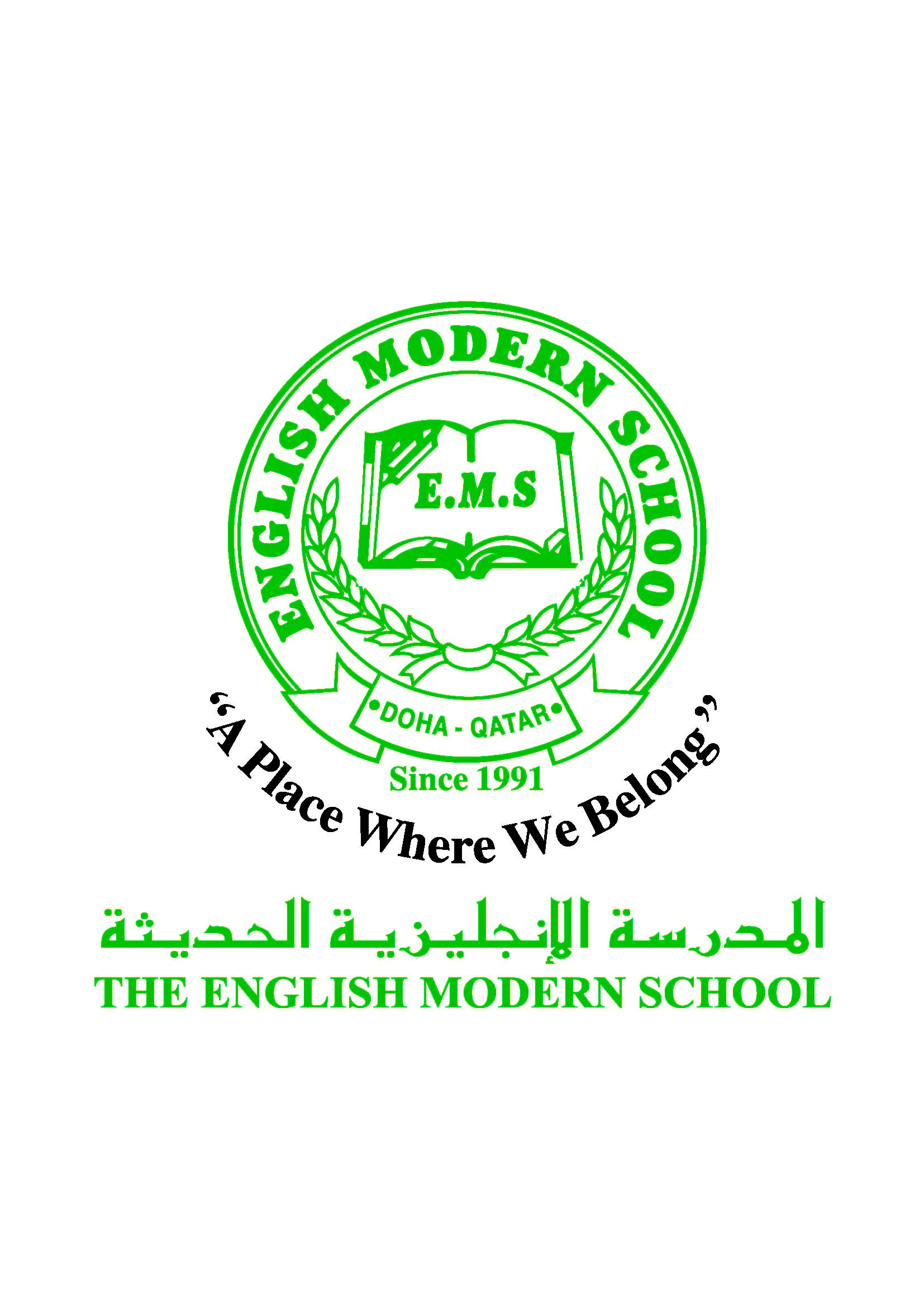 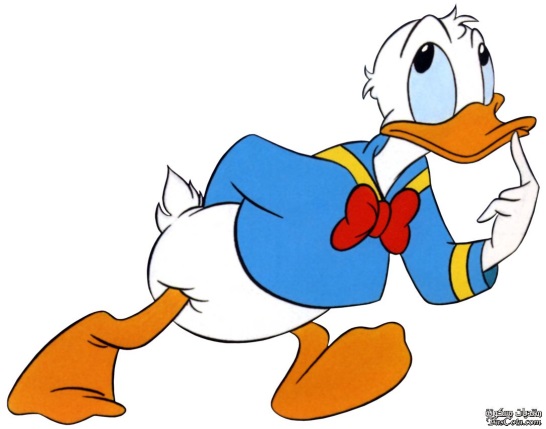 النوع مفرد + جمع تكسير                               منصوب بالفتحة مٌثَنَّى + جمع مذكر سالم                           منصوب بالياءجمع مؤنث سالم                                   منصوب بالكسرةقرأَ محمدٌ الكتابَ  .... قرأَ محمدٌ الكتبَقرأَ محمدٌ الكتابَينِ..... يساعدُ المُؤمنُ المُحتاجِينَ.يطيعُ الأبناءُ الأمهاتِمن وقَعَ عليِ فِعل الفاعِلالاسممنصوب دائِمًاالإعرابفي الجملة الفعليةالعنوان